На основу члана 116. став 1.  Закона о јавним набавкама („Сл.гласник РС“ бр.124/2012, 14/2015 и 68/2015), Градска управа за инфраструктуру и развој  Града Ужица објављујеОБАВЕШТЕЊЕ О ЗАКЉУЧЕНОМ УГОВОРУ
Врста поступка: јавна набавка мале вредности  Врста предмета набавке: радовиОпис предмета набавке: Путна инфраструктура у МЗ ГостиницаВрста наручиоца: градска и општинска управаИнтернет страница наручиоца: www.uzice.rs Редни број јавне набавке у плану набавки: 1.3.17Природа, обим, основна обележја, место извођења радова: набавка тампона и рад машина на уградњи тампона и асфалта; путни правци:I Пут Петронијевићи-Пријелаз, л=105м,II Пут Николића капија-Костића ћуприја, л=105м, III Савића пут, л=105м, IV Јелића пут, л=105м, V Пут Шишића штала-Максимовића гробље, л=35м; обим радова дефинисан предмером; место извођења радова: МЗ Гостиница.Назив и ознака из општег речника набавке: радови на путевима – 45233140-2.Процењена вредност јавне набавке: 1.625.000 динара без ПДВ-аУговорена вредност јавне набавке: 1.614.600 динара без ПДВ-а                                                             1.937.520 динара са ПДВ-ом(Начин финансирања:Наручилац 67% од уговорене вредности, односно 1.081.782 динара без пдв-а, 1.298.138,40 динара са пдв-ом и МЗ Гостиница 33% од уговорене вредности односно 532.818 динара без пдв-а, односно 639.381,60 динара са пдв-ом)Критеријум за доделу уговора: најнижа понуђена ценаБрој примљених понуда: 1 (једна ) понудаНајвиша понуђена цена: 1.614.600 динара без ПДВ-аНајнижа понуђена цена: 1.614.600 динара без ПДВ-аНајвиша понуђена цена код прихватљивих понуда: 1.614.600 динара без ПДВ-аНајнижа понуђена цена код прихватљивих понуда: 1.614.600 динара без ПДВ-аДео или вредност уговора који ће се извршити преко подизвођача: не наступа са подизвођачемДатум доношења одлуке о додели уговора:  11.06.2019. годинеДатум закључења уговора:  17.06.2019. годинеОсновни подаци о добављачу:  ЈКП „Нискоградња“, Међај бр.19, Ужице, ПИБ:100597962; МБ:07221436Период важења уговора: до испуњења уговорних обавезаОколности које представљају основ за измену уговора: околности су дефинисане чланом 21. и чланом 22. уговора о извођењу радова на путној инфраструктури у МЗ РавниЛица за контакт: Славиша Пројевић, slavisa.projevic@uzice.rs и Ивана Дрчелић, ivana.drcelic@uzice.rs  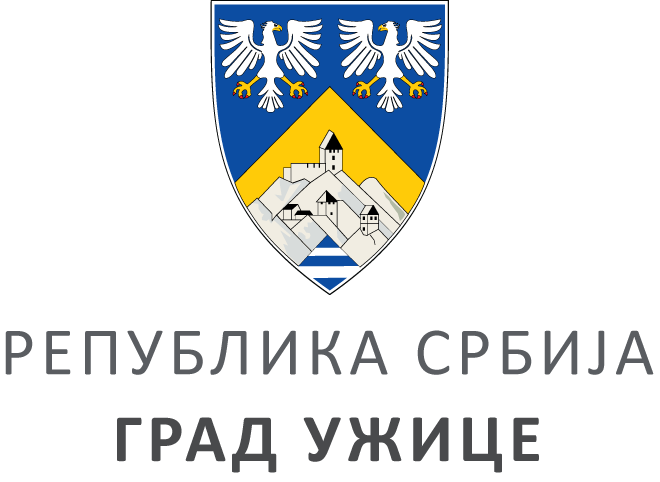 ГРАДСКА УПРАВА ЗА ИНФРАСТРУКТУРУ И РАЗВОЈГРАДСКА УПРАВА ЗА ИНФРАСТРУКТУРУ И РАЗВОЈГРАДСКА УПРАВА ЗА ИНФРАСТРУКТУРУ И РАЗВОЈГРАДСКА УПРАВА ЗА ИНФРАСТРУКТУРУ И РАЗВОЈVIII ББрој: 404-157/19ББрој: 404-157/19Датум:Датум:17.06.2019